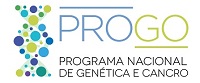 PRAZO DE CANDIDATURA: 15 de outubro de 2021Não deve ultrapassar as dez mil palavras, podendo ser completado com anexos. Deve ser apresentado em Português ou Inglês, em letra tipo Arial, tamanho 12, com espaçamento de um e meio, folha numeradas, em ficheiro PDF. EspecialidadeAno de Internato (se aplicável)InstituiçãoTítulo do Projeto de Investigação Identificação de todas as Instituições, colaboradores, consultores ou parceiros que colaborem no mesmo (nomes, graus académicos, cargos e papel desempenhado no plano de atividades), caso aplicávelResumoObjetivos e FundamentaçãoPlano de atividades de investigação e métodos Resultados esperadosInteresse, relevância descrição do caráter inovador e interdisciplinarCronogramaPlano de financiamento/orçamentoBibliografia (máx. 30 referências)Descrição dos Anexos Enviados ID____________(a preencher pelo secretariado da SPO)